Per esprimere l’insieme delle soluzioni di una disequazione (o di un sistema di disequazioni) di solito si usa il linguaggio degli intervalli. Un intervallo è un sottoinsieme di R definito dai suoi due estremi.Esempi:a e b si dicono estremi dell’intervallo. Se la parentesi quadra è rivolta verso l’estremo, questo è compreso nell’intervallo.
Per indicare che un intervallo è illimitato si usa il simbolo , che non essendo un numero reale, non può essere compreso in nessun intervallo.Per descrivere alcuni insiemi si possono unire anche più intervalli con il simbolo di unione ().Un intervallo è aperto se non comprende i suoi estremi, è chiuso se li comprende.Esercizi di apprendimento:Completa la tabella come nell’esempio:Rappresenta i seguenti insiemi mediante il linguaggio degli intervalli: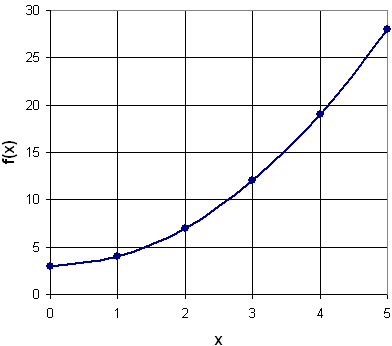 Esprimere un insieme mediante il linguaggio degli intervalliRappresentazione algebricaRappresentazione graficaRappresentazione insiemistica con gli intervalli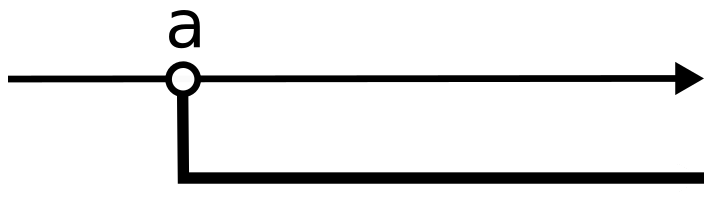 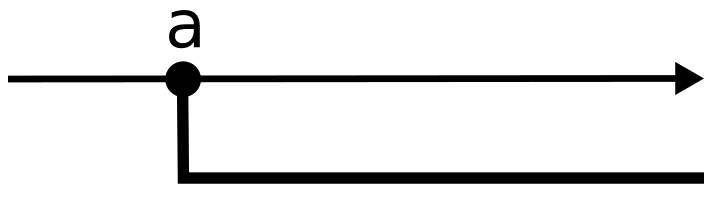 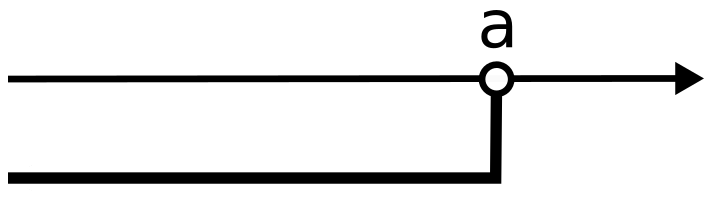 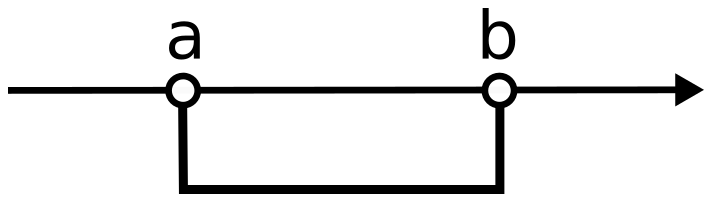 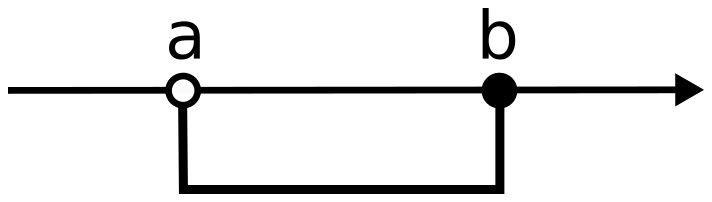 Rappresentazione algebricaRappresentazione graficaRappresentazione insiemistica con gli intervalli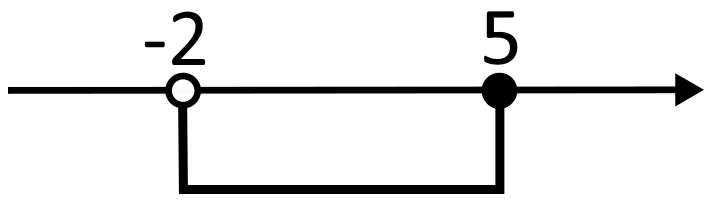 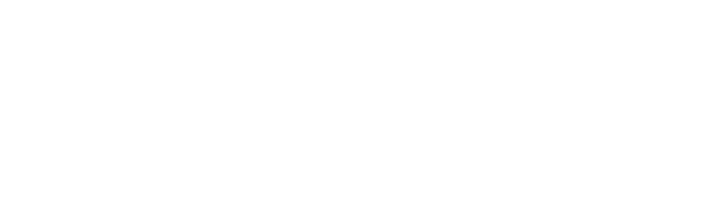 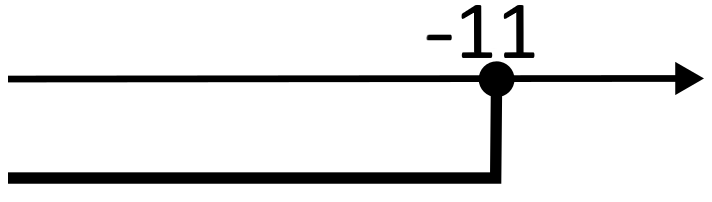 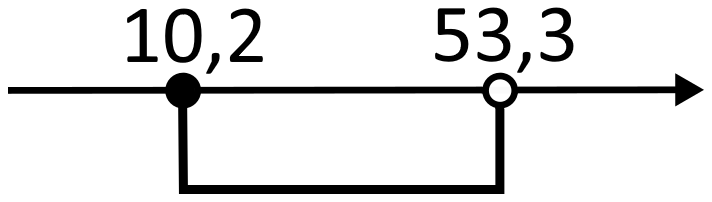 